ANEXO 1
1.- DATOS GENERALES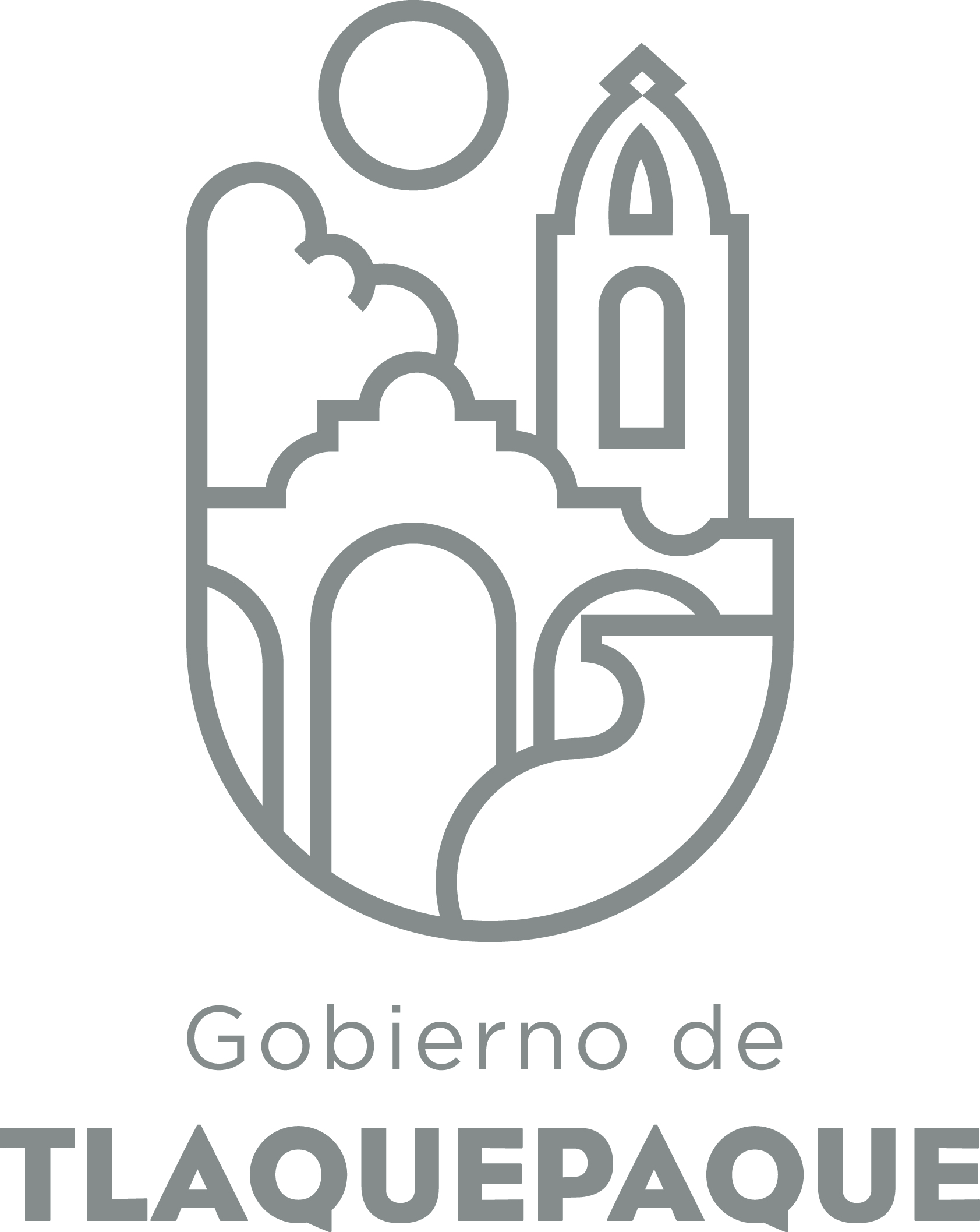 ANEXO 22.- OPERACIÓN DE LA PROPUESTAElaborado por: YVMDIRECCIÓN GENERAL DE POLÍTICAS PÚBLICASCARATULA PARA LA ELABORACIÓN DE PROYECTOS.A)Nombre del programa/proyecto/servicio/campañaA)Nombre del programa/proyecto/servicio/campañaA)Nombre del programa/proyecto/servicio/campañaA)Nombre del programa/proyecto/servicio/campañaGestión de proyectos de Presupuesto Participativo 2018Gestión de proyectos de Presupuesto Participativo 2018Gestión de proyectos de Presupuesto Participativo 2018Gestión de proyectos de Presupuesto Participativo 2018Gestión de proyectos de Presupuesto Participativo 2018Gestión de proyectos de Presupuesto Participativo 2018EjeEjeB) Dirección o Área ResponsableB) Dirección o Área ResponsableB) Dirección o Área ResponsableB) Dirección o Área ResponsableDepartamento Técnico, de la Dirección Técnica, de la Dirección General de Políticas PúblicasDepartamento Técnico, de la Dirección Técnica, de la Dirección General de Políticas PúblicasDepartamento Técnico, de la Dirección Técnica, de la Dirección General de Políticas PúblicasDepartamento Técnico, de la Dirección Técnica, de la Dirección General de Políticas PúblicasDepartamento Técnico, de la Dirección Técnica, de la Dirección General de Políticas PúblicasDepartamento Técnico, de la Dirección Técnica, de la Dirección General de Políticas PúblicasEstrategiaEstrategiaC)  Problemática que atiende la propuestaC)  Problemática que atiende la propuestaC)  Problemática que atiende la propuestaC)  Problemática que atiende la propuestaContribuir en la gestión de programas y proyectos de obra pública con los que se contribuye a superar la pobreza urbana, mejorar el hábitat popular y fomentar en el Municipio espacios ordenados, seguros y habitables, dotados de memoria histórica y proyecto de futuro.Contribuir en la gestión de programas y proyectos de obra pública con los que se contribuye a superar la pobreza urbana, mejorar el hábitat popular y fomentar en el Municipio espacios ordenados, seguros y habitables, dotados de memoria histórica y proyecto de futuro.Contribuir en la gestión de programas y proyectos de obra pública con los que se contribuye a superar la pobreza urbana, mejorar el hábitat popular y fomentar en el Municipio espacios ordenados, seguros y habitables, dotados de memoria histórica y proyecto de futuro.Contribuir en la gestión de programas y proyectos de obra pública con los que se contribuye a superar la pobreza urbana, mejorar el hábitat popular y fomentar en el Municipio espacios ordenados, seguros y habitables, dotados de memoria histórica y proyecto de futuro.Contribuir en la gestión de programas y proyectos de obra pública con los que se contribuye a superar la pobreza urbana, mejorar el hábitat popular y fomentar en el Municipio espacios ordenados, seguros y habitables, dotados de memoria histórica y proyecto de futuro.Contribuir en la gestión de programas y proyectos de obra pública con los que se contribuye a superar la pobreza urbana, mejorar el hábitat popular y fomentar en el Municipio espacios ordenados, seguros y habitables, dotados de memoria histórica y proyecto de futuro.Línea de AcciónLínea de AcciónC)  Problemática que atiende la propuestaC)  Problemática que atiende la propuestaC)  Problemática que atiende la propuestaC)  Problemática que atiende la propuestaContribuir en la gestión de programas y proyectos de obra pública con los que se contribuye a superar la pobreza urbana, mejorar el hábitat popular y fomentar en el Municipio espacios ordenados, seguros y habitables, dotados de memoria histórica y proyecto de futuro.Contribuir en la gestión de programas y proyectos de obra pública con los que se contribuye a superar la pobreza urbana, mejorar el hábitat popular y fomentar en el Municipio espacios ordenados, seguros y habitables, dotados de memoria histórica y proyecto de futuro.Contribuir en la gestión de programas y proyectos de obra pública con los que se contribuye a superar la pobreza urbana, mejorar el hábitat popular y fomentar en el Municipio espacios ordenados, seguros y habitables, dotados de memoria histórica y proyecto de futuro.Contribuir en la gestión de programas y proyectos de obra pública con los que se contribuye a superar la pobreza urbana, mejorar el hábitat popular y fomentar en el Municipio espacios ordenados, seguros y habitables, dotados de memoria histórica y proyecto de futuro.Contribuir en la gestión de programas y proyectos de obra pública con los que se contribuye a superar la pobreza urbana, mejorar el hábitat popular y fomentar en el Municipio espacios ordenados, seguros y habitables, dotados de memoria histórica y proyecto de futuro.Contribuir en la gestión de programas y proyectos de obra pública con los que se contribuye a superar la pobreza urbana, mejorar el hábitat popular y fomentar en el Municipio espacios ordenados, seguros y habitables, dotados de memoria histórica y proyecto de futuro.No. de PP EspecialNo. de PP EspecialD) Ubicación Geográfica / Cobertura  de ColoniasD) Ubicación Geográfica / Cobertura  de ColoniasD) Ubicación Geográfica / Cobertura  de ColoniasD) Ubicación Geográfica / Cobertura  de ColoniasLas 201 colonias del territorio municipal (Totalidad de las colonias del Municipio) Las 201 colonias del territorio municipal (Totalidad de las colonias del Municipio) Las 201 colonias del territorio municipal (Totalidad de las colonias del Municipio) Las 201 colonias del territorio municipal (Totalidad de las colonias del Municipio) Las 201 colonias del territorio municipal (Totalidad de las colonias del Municipio) Las 201 colonias del territorio municipal (Totalidad de las colonias del Municipio)  Indicador ASE Indicador ASED) Ubicación Geográfica / Cobertura  de ColoniasD) Ubicación Geográfica / Cobertura  de ColoniasD) Ubicación Geográfica / Cobertura  de ColoniasD) Ubicación Geográfica / Cobertura  de ColoniasLas 201 colonias del territorio municipal (Totalidad de las colonias del Municipio) Las 201 colonias del territorio municipal (Totalidad de las colonias del Municipio) Las 201 colonias del territorio municipal (Totalidad de las colonias del Municipio) Las 201 colonias del territorio municipal (Totalidad de las colonias del Municipio) Las 201 colonias del territorio municipal (Totalidad de las colonias del Municipio) Las 201 colonias del territorio municipal (Totalidad de las colonias del Municipio) ZAPZAPE) Nombre del Enlace o ResponsableE) Nombre del Enlace o ResponsableE) Nombre del Enlace o ResponsableE) Nombre del Enlace o ResponsableArq. Yanalté Vega Millán, Jefa del Departamento TécnicoTel. 35627011, ext. 2209  correo: yanveg@hotmail.comArq. Yanalté Vega Millán, Jefa del Departamento TécnicoTel. 35627011, ext. 2209  correo: yanveg@hotmail.comArq. Yanalté Vega Millán, Jefa del Departamento TécnicoTel. 35627011, ext. 2209  correo: yanveg@hotmail.comArq. Yanalté Vega Millán, Jefa del Departamento TécnicoTel. 35627011, ext. 2209  correo: yanveg@hotmail.comArq. Yanalté Vega Millán, Jefa del Departamento TécnicoTel. 35627011, ext. 2209  correo: yanveg@hotmail.comArq. Yanalté Vega Millán, Jefa del Departamento TécnicoTel. 35627011, ext. 2209  correo: yanveg@hotmail.comVinc al PNDVinc al PNDF) Objetivo específicoF) Objetivo específicoF) Objetivo específicoF) Objetivo específicoGestión de proyectos de obra pública ante Cabildo para mejorar las condiciones de la infraestructura educativa (Reposición y colocación de malla sombra en áreas exteriores de los planteles de educación básica); vialidades (conexión intermunicipal en laterales sur y norte de calle Fuelle) (Mejoramiento en vialidades de la colonia Prados Tlaquepaque) (Mejoramiento en vialidades de la col. Parques de Santa Cruz del Valle) (Mejoramiento en las colonias El Campesino y La Micaelita). Gestión de proyectos de obra pública ante Cabildo para mejorar las condiciones de la infraestructura educativa (Reposición y colocación de malla sombra en áreas exteriores de los planteles de educación básica); vialidades (conexión intermunicipal en laterales sur y norte de calle Fuelle) (Mejoramiento en vialidades de la colonia Prados Tlaquepaque) (Mejoramiento en vialidades de la col. Parques de Santa Cruz del Valle) (Mejoramiento en las colonias El Campesino y La Micaelita). Gestión de proyectos de obra pública ante Cabildo para mejorar las condiciones de la infraestructura educativa (Reposición y colocación de malla sombra en áreas exteriores de los planteles de educación básica); vialidades (conexión intermunicipal en laterales sur y norte de calle Fuelle) (Mejoramiento en vialidades de la colonia Prados Tlaquepaque) (Mejoramiento en vialidades de la col. Parques de Santa Cruz del Valle) (Mejoramiento en las colonias El Campesino y La Micaelita). Gestión de proyectos de obra pública ante Cabildo para mejorar las condiciones de la infraestructura educativa (Reposición y colocación de malla sombra en áreas exteriores de los planteles de educación básica); vialidades (conexión intermunicipal en laterales sur y norte de calle Fuelle) (Mejoramiento en vialidades de la colonia Prados Tlaquepaque) (Mejoramiento en vialidades de la col. Parques de Santa Cruz del Valle) (Mejoramiento en las colonias El Campesino y La Micaelita). Gestión de proyectos de obra pública ante Cabildo para mejorar las condiciones de la infraestructura educativa (Reposición y colocación de malla sombra en áreas exteriores de los planteles de educación básica); vialidades (conexión intermunicipal en laterales sur y norte de calle Fuelle) (Mejoramiento en vialidades de la colonia Prados Tlaquepaque) (Mejoramiento en vialidades de la col. Parques de Santa Cruz del Valle) (Mejoramiento en las colonias El Campesino y La Micaelita). Gestión de proyectos de obra pública ante Cabildo para mejorar las condiciones de la infraestructura educativa (Reposición y colocación de malla sombra en áreas exteriores de los planteles de educación básica); vialidades (conexión intermunicipal en laterales sur y norte de calle Fuelle) (Mejoramiento en vialidades de la colonia Prados Tlaquepaque) (Mejoramiento en vialidades de la col. Parques de Santa Cruz del Valle) (Mejoramiento en las colonias El Campesino y La Micaelita). Vinc al PEDVinc al PEDF) Objetivo específicoF) Objetivo específicoF) Objetivo específicoF) Objetivo específicoGestión de proyectos de obra pública ante Cabildo para mejorar las condiciones de la infraestructura educativa (Reposición y colocación de malla sombra en áreas exteriores de los planteles de educación básica); vialidades (conexión intermunicipal en laterales sur y norte de calle Fuelle) (Mejoramiento en vialidades de la colonia Prados Tlaquepaque) (Mejoramiento en vialidades de la col. Parques de Santa Cruz del Valle) (Mejoramiento en las colonias El Campesino y La Micaelita). Gestión de proyectos de obra pública ante Cabildo para mejorar las condiciones de la infraestructura educativa (Reposición y colocación de malla sombra en áreas exteriores de los planteles de educación básica); vialidades (conexión intermunicipal en laterales sur y norte de calle Fuelle) (Mejoramiento en vialidades de la colonia Prados Tlaquepaque) (Mejoramiento en vialidades de la col. Parques de Santa Cruz del Valle) (Mejoramiento en las colonias El Campesino y La Micaelita). Gestión de proyectos de obra pública ante Cabildo para mejorar las condiciones de la infraestructura educativa (Reposición y colocación de malla sombra en áreas exteriores de los planteles de educación básica); vialidades (conexión intermunicipal en laterales sur y norte de calle Fuelle) (Mejoramiento en vialidades de la colonia Prados Tlaquepaque) (Mejoramiento en vialidades de la col. Parques de Santa Cruz del Valle) (Mejoramiento en las colonias El Campesino y La Micaelita). Gestión de proyectos de obra pública ante Cabildo para mejorar las condiciones de la infraestructura educativa (Reposición y colocación de malla sombra en áreas exteriores de los planteles de educación básica); vialidades (conexión intermunicipal en laterales sur y norte de calle Fuelle) (Mejoramiento en vialidades de la colonia Prados Tlaquepaque) (Mejoramiento en vialidades de la col. Parques de Santa Cruz del Valle) (Mejoramiento en las colonias El Campesino y La Micaelita). Gestión de proyectos de obra pública ante Cabildo para mejorar las condiciones de la infraestructura educativa (Reposición y colocación de malla sombra en áreas exteriores de los planteles de educación básica); vialidades (conexión intermunicipal en laterales sur y norte de calle Fuelle) (Mejoramiento en vialidades de la colonia Prados Tlaquepaque) (Mejoramiento en vialidades de la col. Parques de Santa Cruz del Valle) (Mejoramiento en las colonias El Campesino y La Micaelita). Gestión de proyectos de obra pública ante Cabildo para mejorar las condiciones de la infraestructura educativa (Reposición y colocación de malla sombra en áreas exteriores de los planteles de educación básica); vialidades (conexión intermunicipal en laterales sur y norte de calle Fuelle) (Mejoramiento en vialidades de la colonia Prados Tlaquepaque) (Mejoramiento en vialidades de la col. Parques de Santa Cruz del Valle) (Mejoramiento en las colonias El Campesino y La Micaelita). Vinc al PMetDVinc al PMetDG) Perfil de la población atendida o beneficiariosG) Perfil de la población atendida o beneficiariosG) Perfil de la población atendida o beneficiariosG) Perfil de la población atendida o beneficiariosPoblación del Municipio de San Pedro TlaquepaquePoblación del Municipio de San Pedro TlaquepaquePoblación del Municipio de San Pedro TlaquepaquePoblación del Municipio de San Pedro TlaquepaquePoblación del Municipio de San Pedro TlaquepaquePoblación del Municipio de San Pedro TlaquepaquePoblación del Municipio de San Pedro TlaquepaquePoblación del Municipio de San Pedro TlaquepaquePoblación del Municipio de San Pedro TlaquepaquePoblación del Municipio de San Pedro TlaquepaqueH) Tipo de propuestaH) Tipo de propuestaH) Tipo de propuestaH) Tipo de propuestaH) Tipo de propuestaJ) No de BeneficiariosJ) No de BeneficiariosK) Fecha de InicioK) Fecha de InicioK) Fecha de InicioFecha de CierreFecha de CierreFecha de CierreFecha de CierreProgramaCampañaServicioProyectoProyectoHombresMujeres01 de Enero de 201801 de Enero de 201801 de Enero de 201831 de Diciembre de 201831 de Diciembre de 201831 de Diciembre de 201831 de Diciembre de 2018XX328,802335,391FedEdoMpioxxxxI) Monto total estimadoI) Monto total estimadoI) Monto total estimadoN/A N/A Fuente de financiamientoFuente de financiamientoA)Actividades a realizar para la obtención del producto esperado Realizar la gestión de proyectos de infraestructura educativa y de vialidades, que sea acorde a las necesidades de la ciudadanía con la posibilidad de que en base a la recaudación municipal, los recursos obtenidos de la misma correspondan a los proyectos elegidos por los ciudadanos.  Realizar la gestión de proyectos de infraestructura educativa y de vialidades, que sea acorde a las necesidades de la ciudadanía con la posibilidad de que en base a la recaudación municipal, los recursos obtenidos de la misma correspondan a los proyectos elegidos por los ciudadanos.  Realizar la gestión de proyectos de infraestructura educativa y de vialidades, que sea acorde a las necesidades de la ciudadanía con la posibilidad de que en base a la recaudación municipal, los recursos obtenidos de la misma correspondan a los proyectos elegidos por los ciudadanos.  Realizar la gestión de proyectos de infraestructura educativa y de vialidades, que sea acorde a las necesidades de la ciudadanía con la posibilidad de que en base a la recaudación municipal, los recursos obtenidos de la misma correspondan a los proyectos elegidos por los ciudadanos.  Realizar la gestión de proyectos de infraestructura educativa y de vialidades, que sea acorde a las necesidades de la ciudadanía con la posibilidad de que en base a la recaudación municipal, los recursos obtenidos de la misma correspondan a los proyectos elegidos por los ciudadanos.  Realizar la gestión de proyectos de infraestructura educativa y de vialidades, que sea acorde a las necesidades de la ciudadanía con la posibilidad de que en base a la recaudación municipal, los recursos obtenidos de la misma correspondan a los proyectos elegidos por los ciudadanos.  Realizar la gestión de proyectos de infraestructura educativa y de vialidades, que sea acorde a las necesidades de la ciudadanía con la posibilidad de que en base a la recaudación municipal, los recursos obtenidos de la misma correspondan a los proyectos elegidos por los ciudadanos.  Realizar la gestión de proyectos de infraestructura educativa y de vialidades, que sea acorde a las necesidades de la ciudadanía con la posibilidad de que en base a la recaudación municipal, los recursos obtenidos de la misma correspondan a los proyectos elegidos por los ciudadanos.  Realizar la gestión de proyectos de infraestructura educativa y de vialidades, que sea acorde a las necesidades de la ciudadanía con la posibilidad de que en base a la recaudación municipal, los recursos obtenidos de la misma correspondan a los proyectos elegidos por los ciudadanos.  Realizar la gestión de proyectos de infraestructura educativa y de vialidades, que sea acorde a las necesidades de la ciudadanía con la posibilidad de que en base a la recaudación municipal, los recursos obtenidos de la misma correspondan a los proyectos elegidos por los ciudadanos.  Realizar la gestión de proyectos de infraestructura educativa y de vialidades, que sea acorde a las necesidades de la ciudadanía con la posibilidad de que en base a la recaudación municipal, los recursos obtenidos de la misma correspondan a los proyectos elegidos por los ciudadanos.  Realizar la gestión de proyectos de infraestructura educativa y de vialidades, que sea acorde a las necesidades de la ciudadanía con la posibilidad de que en base a la recaudación municipal, los recursos obtenidos de la misma correspondan a los proyectos elegidos por los ciudadanos.  Realizar la gestión de proyectos de infraestructura educativa y de vialidades, que sea acorde a las necesidades de la ciudadanía con la posibilidad de que en base a la recaudación municipal, los recursos obtenidos de la misma correspondan a los proyectos elegidos por los ciudadanos.  Realizar la gestión de proyectos de infraestructura educativa y de vialidades, que sea acorde a las necesidades de la ciudadanía con la posibilidad de que en base a la recaudación municipal, los recursos obtenidos de la misma correspondan a los proyectos elegidos por los ciudadanos.  B) Principal producto esperado (base para el establecimiento de metas)Mejoramiento de la infraestructura educativa y de vialidades correspondientes a proyectos de presupuesto participativo en las colonias: Prados Tlaquepaque, Parques de Santa Cruz del Valle, El Campesino y la Micaelita. Mejoramiento de la infraestructura educativa y de vialidades correspondientes a proyectos de presupuesto participativo en las colonias: Prados Tlaquepaque, Parques de Santa Cruz del Valle, El Campesino y la Micaelita. Mejoramiento de la infraestructura educativa y de vialidades correspondientes a proyectos de presupuesto participativo en las colonias: Prados Tlaquepaque, Parques de Santa Cruz del Valle, El Campesino y la Micaelita. Mejoramiento de la infraestructura educativa y de vialidades correspondientes a proyectos de presupuesto participativo en las colonias: Prados Tlaquepaque, Parques de Santa Cruz del Valle, El Campesino y la Micaelita. Mejoramiento de la infraestructura educativa y de vialidades correspondientes a proyectos de presupuesto participativo en las colonias: Prados Tlaquepaque, Parques de Santa Cruz del Valle, El Campesino y la Micaelita. Mejoramiento de la infraestructura educativa y de vialidades correspondientes a proyectos de presupuesto participativo en las colonias: Prados Tlaquepaque, Parques de Santa Cruz del Valle, El Campesino y la Micaelita. Mejoramiento de la infraestructura educativa y de vialidades correspondientes a proyectos de presupuesto participativo en las colonias: Prados Tlaquepaque, Parques de Santa Cruz del Valle, El Campesino y la Micaelita. Mejoramiento de la infraestructura educativa y de vialidades correspondientes a proyectos de presupuesto participativo en las colonias: Prados Tlaquepaque, Parques de Santa Cruz del Valle, El Campesino y la Micaelita. Mejoramiento de la infraestructura educativa y de vialidades correspondientes a proyectos de presupuesto participativo en las colonias: Prados Tlaquepaque, Parques de Santa Cruz del Valle, El Campesino y la Micaelita. Mejoramiento de la infraestructura educativa y de vialidades correspondientes a proyectos de presupuesto participativo en las colonias: Prados Tlaquepaque, Parques de Santa Cruz del Valle, El Campesino y la Micaelita. Mejoramiento de la infraestructura educativa y de vialidades correspondientes a proyectos de presupuesto participativo en las colonias: Prados Tlaquepaque, Parques de Santa Cruz del Valle, El Campesino y la Micaelita. Mejoramiento de la infraestructura educativa y de vialidades correspondientes a proyectos de presupuesto participativo en las colonias: Prados Tlaquepaque, Parques de Santa Cruz del Valle, El Campesino y la Micaelita. Mejoramiento de la infraestructura educativa y de vialidades correspondientes a proyectos de presupuesto participativo en las colonias: Prados Tlaquepaque, Parques de Santa Cruz del Valle, El Campesino y la Micaelita. Mejoramiento de la infraestructura educativa y de vialidades correspondientes a proyectos de presupuesto participativo en las colonias: Prados Tlaquepaque, Parques de Santa Cruz del Valle, El Campesino y la Micaelita. Indicador de Resultados vinculado al PMD según Línea de Acción Indicador vinculado a los Objetivos de Desarrollo Sostenible AlcanceCorto PlazoCorto PlazoCorto PlazoMediano PlazoMediano PlazoMediano PlazoMediano PlazoMediano PlazoMediano PlazoMediano PlazoLargo PlazoLargo PlazoLargo PlazoLargo PlazoAlcanceXXXXXXXC) Valor Inicial de la MetaValor final de la MetaValor final de la MetaValor final de la MetaValor final de la MetaValor final de la MetaValor final de la MetaNOTA: El resultado final dependerá del trabajo coordinado de las diferentes áreas municipales, con el objetivo de ejercer el presupuesto participativo de manera óptima.NOTA: El resultado final dependerá del trabajo coordinado de las diferentes áreas municipales, con el objetivo de ejercer el presupuesto participativo de manera óptima.NOTA: El resultado final dependerá del trabajo coordinado de las diferentes áreas municipales, con el objetivo de ejercer el presupuesto participativo de manera óptima.NOTA: El resultado final dependerá del trabajo coordinado de las diferentes áreas municipales, con el objetivo de ejercer el presupuesto participativo de manera óptima.NOTA: El resultado final dependerá del trabajo coordinado de las diferentes áreas municipales, con el objetivo de ejercer el presupuesto participativo de manera óptima.NOTA: El resultado final dependerá del trabajo coordinado de las diferentes áreas municipales, con el objetivo de ejercer el presupuesto participativo de manera óptima.NOTA: El resultado final dependerá del trabajo coordinado de las diferentes áreas municipales, con el objetivo de ejercer el presupuesto participativo de manera óptima.NOTA: El resultado final dependerá del trabajo coordinado de las diferentes áreas municipales, con el objetivo de ejercer el presupuesto participativo de manera óptima.VARIABLEVARIABLEVARIABLEVARIABLEVARIABLEVARIABLEVARIABLENOTA: El resultado final dependerá del trabajo coordinado de las diferentes áreas municipales, con el objetivo de ejercer el presupuesto participativo de manera óptima.NOTA: El resultado final dependerá del trabajo coordinado de las diferentes áreas municipales, con el objetivo de ejercer el presupuesto participativo de manera óptima.NOTA: El resultado final dependerá del trabajo coordinado de las diferentes áreas municipales, con el objetivo de ejercer el presupuesto participativo de manera óptima.NOTA: El resultado final dependerá del trabajo coordinado de las diferentes áreas municipales, con el objetivo de ejercer el presupuesto participativo de manera óptima.NOTA: El resultado final dependerá del trabajo coordinado de las diferentes áreas municipales, con el objetivo de ejercer el presupuesto participativo de manera óptima.NOTA: El resultado final dependerá del trabajo coordinado de las diferentes áreas municipales, con el objetivo de ejercer el presupuesto participativo de manera óptima.NOTA: El resultado final dependerá del trabajo coordinado de las diferentes áreas municipales, con el objetivo de ejercer el presupuesto participativo de manera óptima.NOTA: El resultado final dependerá del trabajo coordinado de las diferentes áreas municipales, con el objetivo de ejercer el presupuesto participativo de manera óptima.Clave de presupuesto determinada en Finanzas para la etiquetación de recursosClave de presupuesto determinada en Finanzas para la etiquetación de recursosClave de presupuesto determinada en Finanzas para la etiquetación de recursosClave de presupuesto determinada en Finanzas para la etiquetación de recursosClave de presupuesto determinada en Finanzas para la etiquetación de recursosClave de presupuesto determinada en Finanzas para la etiquetación de recursosClave de presupuesto determinada en Finanzas para la etiquetación de recursosCronograma Anual  de ActividadesCronograma Anual  de ActividadesCronograma Anual  de ActividadesCronograma Anual  de ActividadesCronograma Anual  de ActividadesCronograma Anual  de ActividadesCronograma Anual  de ActividadesCronograma Anual  de ActividadesCronograma Anual  de ActividadesCronograma Anual  de ActividadesCronograma Anual  de ActividadesCronograma Anual  de ActividadesCronograma Anual  de ActividadesCronograma Anual  de ActividadesCronograma Anual  de ActividadesD) Actividades a realizar para la obtención del producto esperado ENEFEBMARMARABRMAYMAYJUNJULAGSSEPOCTNOVDICAnálisis de las propuestas de proyectos de presupuesto participativoxElaboración de proyectos y presupuestos de obra correspondientes al presupuesto participativo, por parte de la CGIC xxVerificar que la documentación soporte (proyectos y presupuestos de obra) cuente con los elementos técnicos, administrativos y presupuestales, de manera completa y ordenada. xxxPresentación de la Iniciativa para la eventual aprobación en Cabildo.xxxSeguimiento de avance presupuestal y ejecutivo de los proyectos de presupuesto participativo de 2018xxxxxxxxxx